Утверждаю:Директор: ___________________ Н.В. ФилипповаПриказ № 229  от 29.08.2018г.Расписание внеурочных курсов. 5 класс.2018-2019 уч. год. Утверждаю: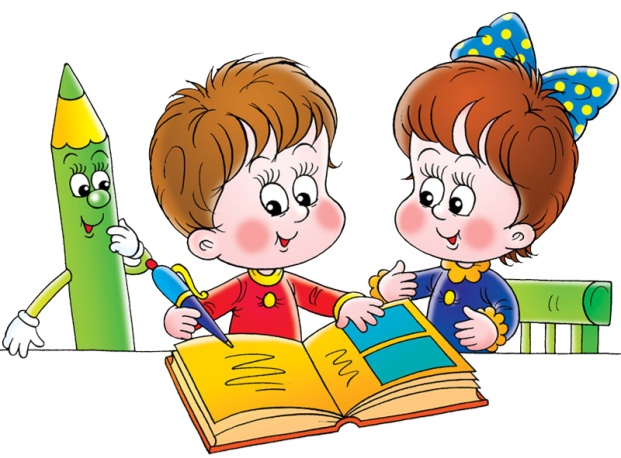 Директор школы: ______________ /Н.В.ФилипповаПриказ № 165 о/д от 01.09.2016г.Расписание внеурочных курсов. 5 класс.2016-2017 уч. год. Утверждаю: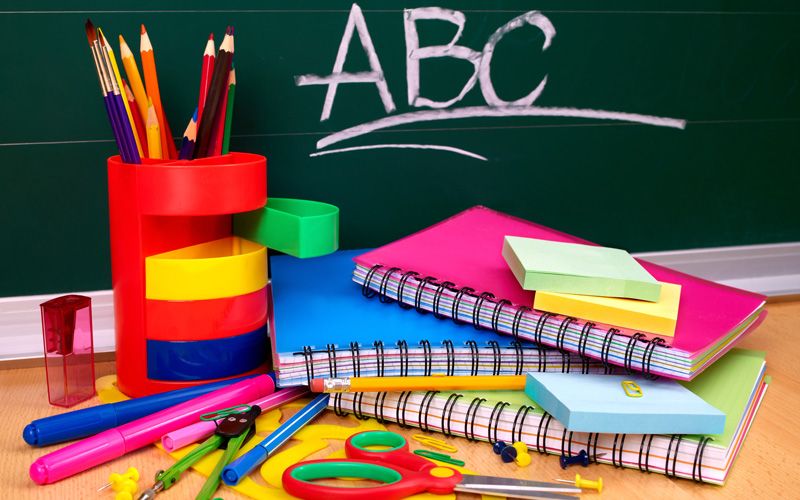 Директор школы: ______________ /Н.В.ФилипповаПриказ № 165 о/д  от 01.09.2016г.Расписание внеурочных курсов. 6 класс.2016-2017 уч. год. Утверждаю: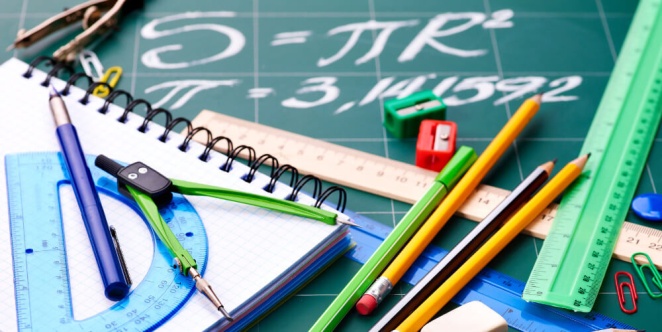 Директор школы: ______________ /Н.В.ФилипповаПриказ № 165 о/д от 01.09.2016г.Расписание внеурочных курсов. 7 класс.2016-2017 уч. год. Утверждаю: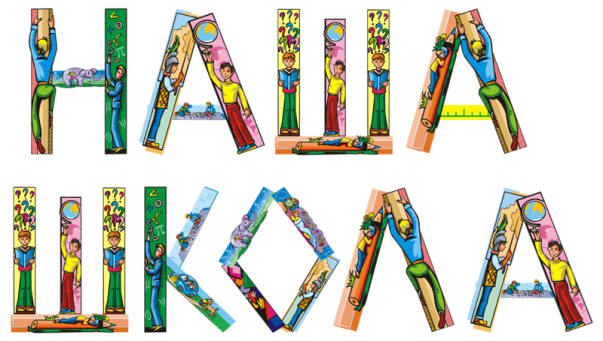 Директор школы ___________________ Н.В.ФилипповаПриказ № 165  от 01.09.2016гРасписание. Элективных курсов. 9 класс.2016-2017 уч. год. I полугодиеУтверждаю:Директор школы: ______________ /Н.В.Филиппова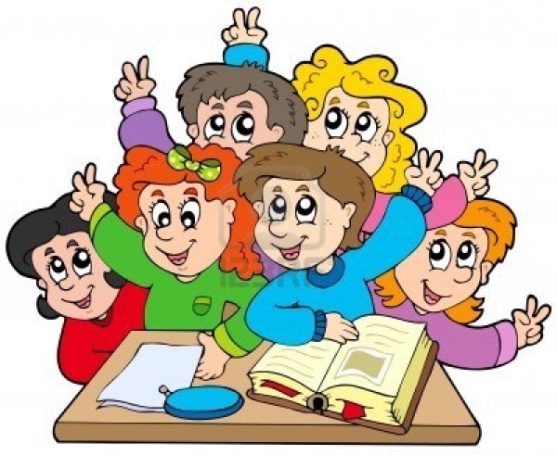 Приказ № 165 от 01.09.2016г.Расписание элективных курсов. 8 класс.2016-2017 уч. год. Утверждаю: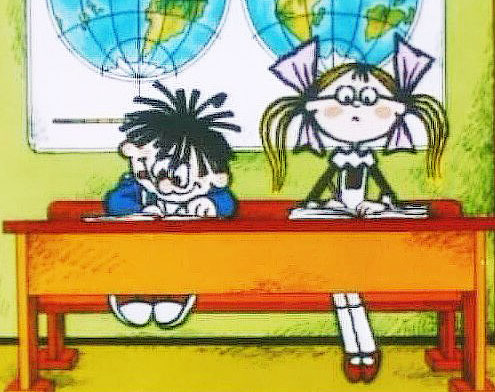 Директор школы ___________________ Н.В.ФилипповаПриказ № 165 от 01.09.2016гРасписание занятий.Профиль 10 класс. 2016 – 2017 учебный год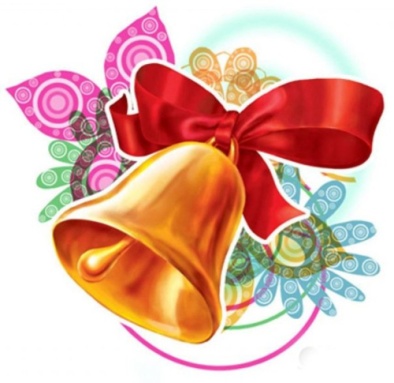 Утверждаю:Директор школы ___________________ Н.В.ФилипповаПриказ № 165 от 01.09.2016гРасписание занятий.Профиль 11 класс. 2016 – 2017 учебный год№Название курсаДень неделиучительКол-во часовКабинет Время Мастерская «Магия творчества»  Понедельник 7 урок 1 сменыКочурина И.С.1Лаборантская 20814.00-14.40Введение в робототехнику  Понедельник 7 урок 1 сменыКиселев В.А.0,5207 14.00-14.40«Русская лапта»Вторник7 урок 1 сменыЗаев Д.А.1Спортзал 14.00-14.40Студия иностранного языка «Поем на немецком языке» (для 5 а)Вторник 7 урок 1 смены Монголина В.А.2библиотека14.00-14.40Финансовая грамотностьСреда7 урок 1 сменыЧащин Л.А.1Лаборантская 20414.00-14.40«Волшебный мир рукоделия»Четверг 7 урок1 сменыКилина М.С.1Лаборантская 20814.00-14.40«Студия детского творчества  «Жаворонки. Мастерская народов Сибири»Четверг 7 урок 1 сменыШабанов Ю.В.2Технология 14.00-15.35Интеллектуальный клуб «Эрудит» (5 в)Пятница 6 урок 1 сменыМурзина Н.Б.1Лаборантская 204 14.00-14.40Туристическо-краеведческий клуб «Русич»Суббота1,2 урок 1 сменыГриднева Л.А.1Пионерская 14.00-14.40№Название курсаДень неделиучительКол-во часовКабинет Время Введение в робототехникуПонедельник 7 урокКиселев В.А.3431014.45-15.30«Эрудит»  Для 5 АПонедельник 7 урокПлотникова В.В.1730214.45-15.30Туристско-краеведческий клуб «Русич»Вторник7 урокГриднева Л.А.6810314.45-15.30Эрудит  (подготовка к олимпиадам)  Для 5 вВторник 7 урокМамзина Т.В.3430114.45-15.30Студия детского творчества  «Жаворонки»Среда7 урокСочнева О.А.3411114.45-15.30Английский с удовольствиемСреда 7 урокУнжакова А.З.3430514.45-15.30Игровая секция «Русская лапта»Четверг 7  урокПосаженников С.А.34Спорт.зал14.45-15.30«Солнцеворот»Пятница7 урокФилиппова Н.А3410114.45-15.30Логические головоломкиПятница7 урокЧехов С.В.3430414.45-15.30С немецким языком к вершинам знаний для 5 вСуббота 5 урок Монголина В.А.3430312.50-13,35Общественно-полезные практики:«Цветы для школьного двора»Осенние каникулыГринкевич В.Н.3430510.00-12.00Азбука финансовСо 2 полугодияФилиппова Н.А.1710114.45-15.30№Название курсаДень неделиучительКол-во часовКабинет Время «Эрудит»  Для 6АПонедельник 7 урокПлотникова В.В.1730214.45-15.30Грамматика английского языкаВторник 7 урокБекир Н.А.3431114.45-15.30Туристско-краеведческий клуб «Русич»Среда7 урокГриднева Л.А.6810314.45-15.30Введение в робототехникуСреда  7 урокКиселев В.А.3431014.45-15.30Волшебные узоры Сибири.Четверг 7 урокЛоскутова М.В.3410814.45-15.30Студия детского творчества  «Жаворонки»Четверг7 урокСочнева О.А.3411114.45-15.30«Солнцеворот»Четверг7 урокФилиппова Н.А3410114.45-15.30Игровая секция «Русская лапта»Пятница7  урокПосаженников С.А.34Спорт.зал14.45-15.30Экологический калейдоскопСуббота 5 урокГринкевич В.Н.3430512.50-13.35Общественно-полезные практики:«Цветы для школьного двора»Осенние каникулыЧащина Л.В.3430410.00-12.00Азбука финансовСо 2 полугодияФилиппова Н.А.1710114.45-15.30№Название курсаДень неделиучительКол-во часовКабинет Время «Солнцеворот»Понедельник7 урокФилиппова Н.А3410114.45-15.30Игровая секция «Русская лапта»Вторник7  урокПосаженников С.А.34Спорт.зал14.45-15.30Экологический калейдоскопЧетверг 7 урокГринкевич В.Н.3430514.45-15.30Студия детского творчества  «Жаворонки»Четверг7 урокСочнева О.А.3411114.45-15.30Туристско-краеведческий клуб «Русич»Четверг7 урокГриднева Л.А.6810314.45-15.30Введение в робототехникуПятница  7 урокКиселев В.А.3431014.45-15.30Волшебные узоры Сибири.Пятница  7 урокЛоскутова М.В.3410814.45-15.30Грамматика английского языка для 7 ВСуббота  4 урокБекир Н.А.3431111.45-12.30Общественно-полезные практики:«Цветы для школьного двора»Осенние каникулыЧащина Л.В.3430410.00-12.00Азбука финансовСо 2 полугодияФилиппова Н.А.1710114.45-15.30История земли ТомскойСо 2 полугодияСмагина Р.В.1710414.45-15.30№Название курсаДень неделиучительКол-во часовКабинет Время Решение задач по химияПонедельник Досужева Э.Б.1731215.00Великие географические открытияПонедельникГриднева Л.А.1711015.00Британия и британцыСредаТрацук Н.И.1710315.00Говорим на немецкомСреда Монголина В.А.1730315.00КартографияЧетвергПанова С.С.17/1711015.00История  России в лицахЧетверг Смагина Р.В.1710415.00Физический практикумПятницаФедотова А.Н.1731315.00Технология работы с КИМ по литературеПятницаПлотникова В.В.1730215.00Решение задач по информатикеСуббота Киселев В.А.1731015.00Сложные вопросы современного обществознанияСуббота(1/2  группа)Голубева В.В.1710113.50Что непонятно у классиковСубботаСо 2 четвертиСмагина Р.В.12/12104Актовый зал15.00Техническая графикаПонедельник Со 2 полугодияЛоскутова М.В.1710815.00Введение в общую биологиюСреда со 2 полугодияГринкевич В.Н.1730515.00№Название курсаДень неделиучительКол-во часовКабинет Время 1Что непонятно у классиковПонедельник Смагина Р.ВПлотникова В.В12/1210415.002Техническая графикаПонедельникЛоскутова М.В.1710815.003Строение недр землиПонедельникСо 2 четвертиПанова С.С.1211015.004Закон есть законВторник(1 / 2 группа)Голубева В.А.12/1210415.005Поведение и психика Среда (1/ 2 группа)Гринкевич В.Н.12/1230515.006Путешествие по странам и городамПятница Гриднева Л.А.1230915.007Электричество в живой природе2 полугодиеФедотова А.Н.1231315.008Потребительская корзина2 полугодие(1/2 группа)Досужева Э.Б.12/1210415.009Первые шаги в робототехнику  2 полугодиеКиселев В.А.1231015.00УрокКол-во часовВремяКабинетУрокКол-во часовВремяВремяКабинетПонедельникПонедельникПонедельникПонедельникПонедельникПонедельникПонедельникПонедельникПонедельникРусский язык 10Б115.00ч – 16.40 (10′)309Русский язык 10 А21,2 урок1,2 урок207Русский язык 10 Б23,4 урок3,4 урок309ВторникВторникВторникВторникВторникВторникВторникВторникВторникОбщебиологические закономерности живой природы (спецкурс по биологии).215.30-17.00(10′)305Математика 10 А23,4 урок3,4 урок102Математика 10 Б25,6 урок5,6 урок102СредаСредаСредаСредаСредаСредаСредаСредаСредаТехнология работы с контрольно-измерительными материалами по литературе215.00– 16.40 (10′)207Технология работы с контрольно-измерительными материалами по физике215.00– 16.40 (10′)313ЧетвергЧетвергЧетвергЧетвергЧетвергЧетвергЧетвергЧетвергЧетвергТехнология работы с контрольно-измерительными материалами по обществознанию.215.00– 16.40 (10′)104ПятницаПятницаПятницаПятницаПятницаПятницаПятницаПятницаПятницаТехнология работы с контрольно-измерительными материалами по географии.215.00 – 16.40 (10′)110Математика 10 Б114 урок102Технология работы с контрольно-измерительными материалами по информатике215.00 – 16.40 (10′)310Математика 10А115 урок102Технология работы с контрольно-измерительными материалами по иностранному языку (английский/немецкий)215.00 – 16.40 (10′)303/311СубботаСубботаСубботаСубботаСубботаСубботаСубботаСубботаСубботаТехнология работы с контрольно-измерительными материалами по химии24,5 урок312Русский язык 10 А112урок301Политика. Реформы. Личности. (история России в IX – XIX вв.)24,5 урок102УрокКол-во часовВремяКабинетУрокВремяКабинетПонедельникПонедельникПонедельникПонедельникПонедельникПонедельникПонедельникГлобальный мир в XXI веке (спецкурс по обществознанию).215.00ч – 16.40 (10′)104Математика 11 Б2 урок102ВторникВторникВторникВторникВторникВторникВторникТехнология работы с контрольно-измерительными материалами по географии.215.00ч – 16.40 (10′)110Математика 11 А1,2 урок102СредаСредаСредаСредаСредаСредаСредаРешение задач по химии повышенного уровня сложности.215.00– 16.40 (10′)312Математика 11 Б1,2 урок102ЧетвергЧетвергЧетвергЧетвергЧетвергЧетвергЧетвергРешение задач по физике повышенного уровня сложности. 215.00 – 16.40 (10′)313ПятницаПятницаПятницаПятницаПятницаПятницаПятницаРоссия в ХХ веке. Поиск путей развития. (спецкурс по истории)215.00 – 16.40 (10′)111Русский язык 11 А3,4 урок207Общебиологические закономерности живой природы (спецкурс по биологии).215.00 – 16.40 (10′)305Русский язык 11 б5,6 урок309Математика 11 А5 урок102СубботаСубботаСубботаСубботаСубботаСубботаСубботаРусский язык 11 Б3 урок301Русский язык 11 Б4 урок301